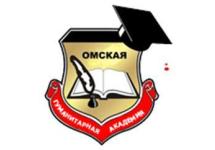 МЕТОДИЧЕСКИЕ УКАЗАНИЯ ПРАКТИЧЕСКОЙ ПОДГОТОВКИ ПРИ РЕАЛИЗАЦИИ УЧЕБНОЙ ПРАКТИКИУЧЕБНАЯ ПРАКТИКА(ознакомительная практика)Направление подготовки: 38.03.01 ЭкономикаНаправленность (профиль) программы  «Финансовый контроль и аудит»
Омск, 2023Составитель:Доцент кафедры экономика и управление к.э.н., доцент                                                          / О.В. Сергиенко /      Рекомендованы решением кафедры экономики и управления протокол  № 8 от  24.03.2023 г.	Зав. кафедрой,  к.э.н., доцент                                /С.М. Ильченко/ Методические указания предназначены для обучающихся Омской гуманитарной академии, направления подготовки 38.03.01 «Экономика»  направленность (профиль) «Финансовый контроль и аудит»СОДЕРЖАНИЕ1. Общие положения2. Цели и задачи практической подготовки в форме учебной практики (ознакомительная практика)3. Формы и способы проведения практической подготовки в форме учебной практики (ознакомительная практика)4. Организация практической подготовки в форме учебной практики (ознакомительная практика)5. Содержание практической подготовки в форме учебной практики (ознакомительной практики)6. Структура отчета практической подготовки в форме учебной практики (ознакомительной практики)7. Требования к оформлению отчета практической подготовки в форме  учебной практики (ознакомительной практики)Приложения1. Общие положенияПрактическая подготовка обучающихся в форме учебной практики (ознакомительная практика) наряду с учебными предметами, курсами, дисциплинами (модулями), является компонентом образовательной программы, предусмотренным учебным планом (пункт 22 статьи 2 Федерального закона N 273-ФЗ) является обязательным разделом ОПОП ВО по направлению подготовки 38.03.01 Экономика направленность (профиль) программы «Бизнес-аналитика и оценка стоимости имущества организации», проводится в соответствии с ФГОС ВО, графиком учебного процесса, учебным планом. Учебная практика (Б2.О.01(У)) относится к Блоку 2 «Практики» учебного плана. Раздел образовательной программы «Практика» представляет собой практическую подготовку обучающихся. Практическая подготовка – это форма организации образовательной деятельности при освоении образовательной программы в условиях выполнения обучающимися определенных видов работ, связанных с будущей профессиональной деятельностью и направленных на формирование, закрепление, развитие практических навыков и компетенций по профилю «Финансовый контроль и аудит». Методические указания составлены в соответствии с:Федеральный закон N 273-ФЗ - Федеральный закон от 29 декабря 2012 года N 273-ФЗ «Об образовании в Российской Федерации»; Федеральный закон N 403-ФЗ - Федеральный закон от 2 декабря 2019 г. N 403-ФЗ «О внесении изменений в Федеральный закон "Об образовании в Российской Федерации" и отдельные законодательные акты Российской Федерации»; Положение, приказ N 885/390 соответственно - Положение о практической подготовке обучающихся, утвержденное приказом Министерства науки и высшего образования Российской Федерации и Министерства просвещения Российской Федерации от 5 августа 2020 г. N 885/390 (зарегистрирован Министерством юстиции Российской Федерации 11 сентября 2020 г., регистрационный N 59778).Положение о практической подготовке обучающихся осваивающих основные образовательные программы высшего образования – программы бакалавриата, программы магистратуры в Частном учреждении образовательная организация высшего образования «Омская гуманитарная академия»  2. Цели и задачи практической подготовки в форме учебной практики (ознакомительная практика)Согласно Учебному плану направления подготовки 38.03.01 Экономика направленность (профиль) программы «Финансовый контроль и аудит» реализация компонентов образовательной программы в форме практической подготовки при реализации учебной практики может осуществляться непрерывно либо путем чередования с реализацией иных компонентов образовательной программы в соответствии с календарным учебным графиком и учебным планом.Целями практической подготовки в форме учебной (ознакомительной) практики является формирование более детального представления о будущей профессии, закрепление, расширение и углубление теоретических знаний; выработка умений применять полученные практические навыки при решении профессионально-прикладных и методических вопросов, приобретение практических навыков самостоятельной работы в области финансового контроля и аудита по направлению 38.03.01 Экономика.Задачами практической подготовки в форме учебной практики являются:приобретение практического опыта работы с анализом информации, необходимой для принятия обоснованных решений в сфере экономических решений в различных областях жизнедеятельностиизучение действующих правовых норм, законодательных актов, регулирующих деятельность организации (учреждения), действующие правовые нормы, обеспечивающие борьбу с коррупцией в различных областях жизнедеятельностиприобрести практический опыт работы применения знаний (на промежуточном уровне) экономической теории при решении прикладных задачприобрести практический опыт в области сбора, обработки и статистического анализа данных, необходимых для решения поставленных экономических задач;приобрести практический опыт работы для анализа и содержательного объяснения природы экономических процессов на микро- и макроуровне;приобрести практический опыт обоснования принимаемых управленческих решений с использованием показателей финансово-экономической эффективности;приобрести практический опыт использования в профессиональной деятельности современных информационных технологий и программных средств;изучить современную финансовую систему и финансовый рынок, историю развития финансовой системы и финансового рынка; подготовка отчета о результатах учебной (ознакомительной) практики.3. Формы и способы проведения практической подготовки в форме учебной практики (ознакомительная практика)Программу в форме практической подготовки при реализации учебной практики (ознакомительной практики) обучающиеся проходят в организации, осуществляющей деятельность по профилю образовательной программы «Финансовый контроль и аудит», в том числе в структурном подразделении профильной организации, предназначенном для проведения практической подготовки, на основании договора о практической подготовке, заключенным в порядке предусмотренном приказом Министерства науки и высшего образования Российской Федерации и Министерства просвещения Российской Федерации от 5 августа 2020 г. N 885/390 со дня вступления его в силу (22 сентября 2020 г.), между Академией и профильной организацией. Срок договора может совпадать со сроком реализации образовательной программы (например, 4 года, если в течение всего периода (постоянно, периодически) осуществляется практическая подготовка в соответствующей организации) или составлять срок реализации ее отдельных компонентов (например, 1 месяц на прохождение практики). Обучающиеся, совмещающие обучение с трудовой деятельностью, вправе проходить практическую подготовку в форме учебной практики по месту трудовой деятельности, на основании договора, заключаемого между Академией и профильной организацией в случаях, если профессиональная деятельность, осуществляемая ими, соответствует требованиям к содержанию практической подготовки. Направление на практическую подготовку обучающихся вне места их жительства возможно только с их согласия.Базами учебной практики для программы в форме практической подготовки при реализации учебной практики направления подготовки 38.03.01 Экономика направленность (профиль) программы «Финансовый контроль и аудит» могут выступать юридические лица. В соответствии со статьей 11 Налогового кодекса Российской Федерации организации – это юридические лица, образованные в соответствии с законодательством Российской Федерации. Законодательство Российской Федерации об образовании устанавливает проведение практической подготовки только в организации, в связи с чем практическую подготовку не возможно проводить у индивидуальных предпринимателей.А именно:финансовое учреждение — это юридическое лицо, которое согласно закону предоставляет одну или несколько финансовых услуг, а также другие услуги (операции), связанные с предоставлением финансовых услуг, в случаях, прямо определенных законом, и внесенная в соответствующий реестр в установленном законом порядкеаудиторская компания- это юридическое лицо, со специальной, исключительной или ограниченной правоспособностью (чаще всего имеющее право осуществлять только аудиторскую деятельность и оказывать сопутствующие услуги), созданное в соответствии с национальным законодательством о бухгалтерском учёте и аудиторской деятельности, а также стандартами в области аудита и имеющее необходимые разрешения, лицензии, сертификаты и допуски, а также выполняющее иные установленные законом требования/ Аудиторская организация - коммерческая организация, являющаяся членом одной из саморегулируемых организаций аудиторов.юридические лица, где имеются подразделение компании (структурное подразделение), которое занимается внутренним финансовым контролем и аудитом, возглавляемое руководителем отдела.Профильность организации определяется в соответствии с будущей профессиональной деятельностью, направленностью образовательной программы с учетом федеральных государственных образовательных стандартов и профессиональных стандартов.Профильность может иметь как вид деятельности организации в целом, так и деятельность в рамках структурных подразделений организации (например, подразделение компании, осуществляющие внутренний финансовый контроль и аудит (не бухгалтерия), и т.д.) или отдельных специалистов, например «штатный» аудитор компании. Внимание! Подтверждающими документами являются устав профильной организации, положение о структурном подразделении, штатное расписание, выписка из ЕГРЮЛ. (представить заверенную копию подтверждающего документа в приложение к отчету)Области профессиональной деятельности и сферы профессиональной деятельности, в которых выпускники, освоившие программу бакалавриата, могут осуществлять профессиональную деятельность: 08 Финансы и экономика.В процессе прохождения программы в форме практической подготовки при реализации учебной практики обучающиеся находятся на рабочих местах и выполняют часть обязанностей штатных работников, как внештатные работники, а при наличии вакансии практикант может быть зачислен на штатную должность с выплатой заработной платы. Зачисление обучающегося на штатные должности/профессиональная деятельность на соответствующей штатной должности НЕ освобождает обучающихся ОТ ВЫПОЛНЕНИЯ ПРОГРАММЫ ПРАКТИКИ.При организации практической подготовки, включающей в себя работы, при выполнении которых проводятся обязательные предварительные и периодические медицинские осмотры (обследования), обучающиеся проходят соответствующие медицинские осмотры (обследования) в соответствии с Порядком проведения обязательных предварительных и периодических медицинских осмотров (обследований) работников, занятых на тяжелых работах и на работах с вредными и (или) опасными условиями труда, утвержденным приказом Министерства здравоохранения и социального развития Российской Федерации от 12 апреля 2011 г. № 302н (зарегистрирован Министерством юстиции Российской Федерации 21 октября 2011 г., регистрационный № 22111), с изменениями, внесенными приказами Министерства здравоохранения Российской Федерации от 15 мая 2013 г. № 296н (зарегистрирован Министерством юстиции Российской Федерации 3 июля 2013 г., регистрационный № 28970), от 5 декабря 2014 г. № 801н (зарегистрирован Министерством юстиции Российской Федерации 3 февраля 2015 г., регистрационный № 35848), приказом Министерства труда и социальной защиты Российской Федерации и Министерства здравоохранения Российской Федерации от 6 февраля 2018 г. № 62н/49н (зарегистрирован Министерством юстиции Российской Федерации 2 марта 2018 г., регистрационный № 50237), Министерства здравоохранения Российской Федерации от 13 декабря 2019 г. № 1032н (зарегистрирован Министерством юстиции Российской Федерации 24 декабря 2019 г., регистрационный № 56976), приказом Министерства труда и социальной защиты Российской Федерации и Министерства здравоохранения Российской Федерации от 3 апреля 2020 г. № 187н/268н (зарегистрирован Министерством юстиции Российской Федерации 12 мая 2020 г., регистрационный № 58320), Министерства здравоохранения Российской Федерации от 18 мая 2020 г. № 455н (зарегистрирован Министерством юстиции Российской Федерации 22 мая 2020 г., регистрационный № 58430).Для лиц с ограниченными возможностями здоровья программы в форме практической подготовки при реализации учебной практики должны учитывать состояние здоровья и требования по доступности мест прохождения практики и аудиторий для получения консультаций у руководителя. Академия и профильная организация должны соответствовать условиям организации обучения обучающихся с ограниченными возможностями здоровья, определяющегося адаптированной образовательной программой, а для инвалидов также в соответствии с индивидуальной программой реабилитации инвалида. Под специальными условиями для программы в форме практической подготовки при реализации учебной практики обучающимися с ограниченными возможностями здоровья и инвалидов понимаются условия обучения таких обучающихся, включающие в себя использование специальных образовательных программ и методов обучения и воспитания, специальных учебников, учебных пособий и дидактических материалов, специальных технических средств обучения коллективного и индивидуального пользования, предоставление услуг ассистента (помощника), оказывающего обучающимся необходимую техническую помощь, проведение групповых и индивидуальных коррекционных занятий, обеспечение доступа к зданиям организаций и другие условия, без которых невозможно или затруднено освоение образовательных программ обучающимися с ограниченными возможностями здоровья и инвалидов.4. Организация практической подготовки в форме  учебной практики (ознакомительная практика)Общее руководство программы в форме практической подготовки при реализации учебной практики осуществляет Омская гуманитарная академия:заключает договора о практической подготовке с предприятиями (организациями), являющимися объектами практики;устанавливает календарные графики программы в форме практической подготовки при реализации учебной практики;осуществляет контроль за организацией и проведением практической подготовки, соблюдением её сроков и сроков отчетности по результатам прохождения практической подготовки при реализации учебной практики.Методическое руководство программы в форме практической подготовки при реализации учебной практики осуществляет кафедра экономики и управления персоналом. Перед убытием к месту практической подготовки при реализации учебной практики обучающийся проходит инструктаж по технике безопасности, должен ознакомиться с программой практической подготовки по учебной практике, изучить рекомендуемую справочную и специальную литературу, проконсультироваться у руководителя практики ОмГА.Обязанности кафедры ответственной за организацию программы в форме практической подготовки при реализации учебной практики (выпускающей кафедры): назначение руководителей практики из числа педагогических работников, подготовка приказа о практической подготовке обучающихся, согласование программ программы в форме практической подготовки при реализации учебной практики с предприятиями-базами практики, методическое руководство, а также проведение конференции по разъяснению целей, содержания, порядка и контроля программы в форме практической подготовки при реализации учебной практики. Руководитель практики от организации:составляет рабочий график (план) проведения программы в форме практической подготовки при реализации учебной (ознакомительной) практики; разрабатывает индивидуальные задания для обучающихся, выполняемые в период практики;осуществляет контроль за соблюдением сроков проведения программы в форме практической подготовки при реализации учебной (ознакомительной) практики и соответствием ее содержания требованиям;оценивает результаты прохождения программы в форме практической подготовки при реализации учебной (ознакомительной) практики.При проведении программы в форме практической подготовки при реализации учебной (ознакомительной) практики в профильной организации руководителем практики от организации и руководителем практики от профильной организации составляется совместный рабочий график (план).Функции руководителя практики от профильной организации возлагаются на высококвалифицированных руководителей (специалистов) структурных подразделений по профилю образовательной программы «Управление рисками и страховая деятельность».Руководитель программы в форме практической подготовки при реализации учебной (ознакомительной) практики от профильной организации:согласовывает индивидуальные задания, содержание и планируемые результаты программы в форме практической подготовки при реализации учебной практики;предоставляет рабочие места обучающимся;обеспечивает безопасные условия прохождения программы в форме практической подготовки при реализации учебной практики обучающимся, отвечающие санитарным правилам и требованиям охраны труда;проводит инструктаж обучающихся по ознакомлению с требованиями охраны труда, техники безопасности, пожарной безопасности, а также правилами внутреннего трудового распорядка;распределяет обучающихся по рабочим местам, контролирует соблюдение трудовой и производственной дисциплины практикантами, знакомит с организацией работ на конкретном рабочем месте, контролирует ведение дневников программы в форме практической подготовки при реализации учебной практики.По итогам программы в форме практической подготовки при реализации учебной (ознакомительной) практики руководитель программы в форме практической подготовки при реализации учебной практики – представитель организации готовит отзыв- характеристику – отзыв от организации. Данный отзыв прилагается к отчету о практике . Отзыв руководителя практики может отражать следующие моменты. Характеристика обучающегося как специалиста, овладевшего определенным набором компетенций; способность к организаторской и управленческой деятельности, к творческому мышлению, инициативность и дисциплинированность, направления дальнейшего совершенствования, недостатки и пробелы в подготовке студента. Дается оценка выполнения практикантом работ в баллах, оценка уровня освоения компетенций.Во время прохождения практики необходимо подготовить письменный отчёт по программе в форме практической подготовки при реализации учебной (ознакомительной) практики, заполнить дневник, по которому обучающийся отчитывается за выполнение программы в форме практической подготовки при реализации учебной практики  с указанием видов работ по дням, выполнявшиеся обучающимся в соответствии с индивидуальным заданием в период прохождения программы в форме практической подготовки при реализации учебной практики.Отчет, соответствующий программе практики, индивидуальному заданию и требованиям по оформлению, следует сдать руководителю и защитить.Подведение итогов практической подготовки в форме  учебной практики (ознакомительная практика). Защита отчета  Срок сдачи отчета по программе в форме практической подготовки при реализации учебной (ознакомительной) практики на кафедру экономики и управления персоналом устанавливается в соответствии с учебным планом и графиком учебного процесса. Практическая подготовка в форме учебной практики (ознакомительная практика) оценивается по следующим критериям: а) полнота и качество выполнения требований, предусмотренных программой практической подготовки;б) умение профессионально и грамотно отвечать на заданные вопросы;в) дисциплинированность и исполнительность обучающегося во время практической подготовки;г) отзыв руководителя по программе в форме практической подготовки при реализации учебной (ознакомительной) практики от организации. Основными требованиями, предъявляемыми к отчету о практике и его защите, являются:Выполнение программы практической подготовки, соответствие разделов отчета разделам программы.Самостоятельность обучающегося при подготовке отчета.Соответствие заголовков и содержания разделов, требованиям, указанных в данных методических рекомендациях.Выполнение индивидуального задания, согласованного с научным руководителем.Соблюдение требований к оформлению отчета и дневника по практической подготовке.Полные и четкие ответы на вопросы при защите отчета.Критерии. Для получения оценки «отлично» необходимо продемонстрировать высокий уровень по всем требованиям, предъявляемым к содержанию и оформлению отчета о практической подготовки и его защите, правильно и полно ответить на вопросы. Для получения оценки «хорошо» необходимо продемонстрировать средний уровень (с незначительными отклонениями) по всем требованиям, предъявляемым к содержанию и оформлению отчета практической подготовки и его защите, правильно ответить на вопросы.Для получения «удовлетворительной» оценки необходимо продемонстрировать допустимый уровень (с незначительными отклонениями) по всем требованиям, предъявляемым к содержанию и оформлению отчета о практической подготовки и его защите, поверхностно ответить на вопросы.«Неудовлетворительно» оценивается уровень «ниже допустимого» как минимум по одному требованию, предъявляемому к содержанию и оформлению отчета о практической подготовки и его защите. Положительная оценка по результатам защиты отчёта о практической подготовки вносится в ведомость и зачетную книжку студента.Обучающиеся, по уважительной или неуважительной причине не выполнившие программу практической подготовки, не защитившие отчет о прохождении практической подготовки в установленный срок или получившие неудовлетворительную оценку при защите отчета, получают академическую задолженность, ликвидация которой документально оформляется и осуществляется в установленном порядке. 5. Содержание практической подготовки в форме  учебной практики (ознакомительной практики)По прибытии на место практикой подготовки обучающийся должен в первую очередь пройти инструктаж по технике безопасности (отражается в дневнике первым пунктом и в совместном графике).Выполнить в полном объеме индивидуальное задание и программу в форме практической подготовки при реализации учебной (ознакомительной) практикиРазделы предоставляемого руководителю практики отчетаВ ходе выполнения отчета обучающемуся надлежит выполнить следующие практические задания: Раздел 1 Общие сведения об организацииОсновные вопросы для наблюдения и анализа:обучающиеся знакомятся с основными направлениями работы организации, с организационной структурой, изучают специфику деятельности предприятия, изучают правоустанавливающие документы, основные законодательные и нормативные правовые документы, регламентирующие деятельность организации, информационные технологии и программные средства, которые применяются в организации при решении профессиональных задач, работают с плановой и отчетной документацией, приобретают навыки в подготовке аналитических записок и отчетов.в отчете необходимо описать: 1.1 представить общую характеристику базы-практики: полное наименование организации, логотип, торговая марка, юридический адрес и местоположение, форма собственности, вид деятельности по коду (ОКЭД), размер фирмы/компании (малые, средние, крупные.) с указанием объема деятельности, численности работников и стоимость капитала с учетом отраслевых особенностей,  ИНН, ОГРН,  БИН;1.2 представить сведения об истории организации, дата регистрации, философия, миссия организации/фирмы/компании1.3 описать организационно-правовую форму и организационную структуру, (составить организационную структуру управления базы практики, кратко описать функциональное место в профильной организации: - охарактеризовать подразделение организации, где проходит практика (указать назначение структурного подразделения, представить организационную структуру организации с выделением выбранного подразделения на период практики);1.5 описать нормативно-правовое обеспечение деятельности организации (Устав, лицензии, законодательные акты, регулирующие деятельности организации (учреждения), действующие правовые нормы, обеспечивающие борьбу с коррупцией в различных областях жизнедеятельности (перечислить основные регламентирующие деятельность предприятия документы, сканированные копии изученных документов представить в приложение к отчету;1.6 описать информационные технологии (процессы, методы поиска, сбора, хранения, обработки, предоставления, распространения информации и способы осуществления таких процессов и методов) и программные средства, которые применяются в организации при решении профессиональных задач (представить информацию о используемых программных средствах с полным их описанием (например, 1С Бухгалтерия 8.3 БИТ.ФИНАНС.Проф, и т.п.)Раздел 2. Индивидуальное задание2.1. Проанализировать основные направления социально-экономической политики, национальной экономики, приоритетные направления развития национальной экономики, природу экономических процессов на микро- и макроуровне на примере профильной организации;Основные вопросы для наблюдения и анализа:- экономическая политика государства- перспективы развития финансовых рынков России;- особенности макро- и микросреды предприятия (организации).Практическая работа:в отчете необходимо описать: 2.1.1. Аналитические данные (текущий год) в области экономической политики государства: денежно-кредитной, фискальной (налоговой), бюджетной, инвестиционной, внешнеэкономической политики, политики занятости России;2.1.2. Характеристики финансовых рынков России - Базисные темпы прироста индексов МосБиржи и РТС в динамике, Базисные темпы прироста индексов МосБиржи голубых фишек, средней и малой капитализации, широкого рынка. Динамику ставки RUONIA, Динамику ставки MosPrime, Среднедневной объем торгов на ММВБ, Структуру федерального внутреннего долга (номинал) РФ, Средневзвешенную доходность к погашению и дюрация корпоративных облигаций, входящих в индекс RUCBITR, Общий объем эмиссии новых выпусков (по номиналу).Динамику показателей представить за два предшествующих года2.1.3. Особенности макро- и микросреды предприятия (организации) с представлением анализа внутренней (микро) среды базы практики,  включающие в себя основные элементы и подсистемы организации, которые обеспечивают функционирование всех организационных процессов. Внешней (макро) среды базы практики - это факторы, объекты, условия функционирования, которые находятся вне прямого контроля организации, но соприкасаются с ней и влияют на ее поведение.2.2. Проанализировать основные документы, регламентирующие экономическую деятельность базы практики; учетную политику базы практики, анализ основных экономических показателей  профильной организации (базы-практики) Основные вопросы для наблюдения и анализа:- ознакомиться и оценить учетную политику предприятия на предмет ее соответствия целям, задачам и масштабам деятельности предприятия;-изучить схемы документооборота, применение форм и методов учета и финансового контроля.в отчете необходимо описать2.2.1 Федеральные нормативные акты в области финансовой деятельности. Нормативную базу в области финансовой деятельности. Локальные нормативные акты в области финансовой деятельности в организации (база-практики).Представить в приложении отчета копии изученных документов. 2.2.2 Провести анализ основных экономических показателей (провести исследование динамики и структуры показателей, характеризующих эффективность функционирования предприятия за определенный период времени (2-3 предшествующих года). Данные представить в табличной форме в разрезе следующих показателей: выручка, себестоимость, валовая прибыль, среднесписочная численность работников, чистая прибыль, рентабельность; Сделать общий краткий вывод по анализу основных экономических показателей базы практики.2.3. Оценить систему внутреннего контроля, с точки зрения обеспечения достоверной бухгалтерской информации и бухгалтерской отчетности. Разработать план и программу проведения объектов финансового контроляОсновные вопросы для наблюдения и анализа:-бухгалтерская и финансовая отчетность организации;- нормативно-правовые документы и источники информации для проведения контрольных процедур.Практическая работа:в отчете необходимо 2.3.1 Провести аналитические процедуры, позволяющие выявить наиболее значимые аспекты финансового контроля - экспресс-анализ показателей бухгалтерской (финансовой) отчетности. Данные представить в табличной форме за два-три предшествующих года. Копии финансовой отчетности организации- базы практики представит в приложении (обязательное условие выполнения практической части)Анализ финансового состояния предприятия включает в себя анализ бухгалтерского баланса и отчетов о финансовых результатах работы оцениваемой компании (экспресс-анализ бухгалтерской отчетности) за прошедшие периоды для выявления тенденций в его деятельности и определения основных финансовых показателей.Экспресс-анализ бухгалтерской (финансовой) отчетности предприятия предполагает:АНАЛИЗ ИМУЩЕСТВЕННОГО ПОЛОЖЕНИЯ КОМПАНИИИмущественное положение – это сумма средств компании и их источников по их видам. В оценке имущественного положения применяется ряд показателей, рассчитываемых по данным бухгалтерской отчетности. На основании показателей имущественного положения можно сделать вывод о его качественном изменении, структуре хозяйственных средств и их источников.При анализе имущественного положения на основе  формы №1  бухгалтерской отчетности рассчитываются показатели, его характеризующие, определяется их изменение за год и за ряд лет. К данным показателям относятся:Величина капитала компании (К) – сумма хозяйственных средств, находящихся в распоряжении организации. Она равна итогу бухгалтерского баланса-нетто:К = Итог баланса (Валюта баланса)Собственный капитал (СК) – собственные средства предприятия на определенную дату, которые определяются по итогу раздела №3 баланса или иными словами это раздел бухбаланса, отражающий остаточное требование учредителей (участников) к созданному ими предприятию:СК = итог раздела III баланса (Капитал и резервы)Собственные оборотные средства (СОС) – величина собственных средств, которые находятся в обороте. Собственные оборотные средства определяют степень платежеспособности и финансовой устойчивости организации. Формула показателя имеет вид:СОС = СК + ДО - ВАгде, ДО - долгосрочные обязательства, ВА - внеоборотные активы Также собственные оборотные средства можно рассчитать как разность между мобильными (оборотными) активами (ОА) и краткосрочными обязательствами (КО):СОС = ОА - КОПривлеченный (заемный) капитал (ПК) – это сумма долгосрочных (ДО) и текущих обязательств (ТО). Он характеризует размер задолженности предприятия на отчетную дату:ПК = ДО + ТОТекущие активы (ТА), или «мобильные активы», «оборотные средства» – характеризуют средства, находящиеся в запасах, затратах, денежных средствах и в дебиторской задолженности, т.е. итог раздела II бухгалтерского баланса:ТА = раздел II (Оборотные активы)Мобильными активами они называются потому, что в отличие от основных средств и других внеоборотных активов могут быть быстрее, чем другие активы, возвращены в виде денежных средств для расчетов с должниками.Текущие обязательства (ТО) или краткосрочные обязательства, – это задолженность, которую следует погасить в течение года.ТО = КЗ + Згде, КЗ - кредиторская задолженность, З - кредиты и займы Долгосрочные активы (ДА), их приятно называть «иммобилизованные активы» – это сумма основных средств и прочих внеоборотных активов, которые в отличие от оборотных средств (мобильных активов) обращаются медленнее и определяются по итогу первого раздела актива баланса:ДА = итог раздела I (Внеоборотные активы)Долгосрочные обязательства (ДО) – это кредиты и займы, полученные на длительный период – более одного года. Они показываются в пассиве баланса в разделе №4 баланса:ДО = итог раздела IV (Долгосрочные обязательства)АНАЛИЗ ФИНАНСОВОЙ УСТОЙЧИВОСТИОтносительные показатели финансовой устойчивости характеризуют степень зависимости предприятия от внешних инвесторов и кредиторов.Для анализа финансовой устойчивости могут быть рассчитаны следующие коэффициенты: 1 . Коэффициент финансовой независимости (автономии) (Кфн)Коэффициент финансовой независимости характеризует долю собственного капитала в валюте баланса. Рекомендуемое значение показателя — выше 0,5. Превышение указывает на укрепление финансовой независимости предприятия от внешних источников.Кфн = СК/ВБ  где СК — собственный капитал; ВБ — валюта баланса.2. Коэффициент задолженности (К3)К3 = ЗК/СК  где ЗК — заемный капитал; Коэффициент задолженности характеризует соотношение между заемными и собственными средствами. Рекомендуемое значение показателя — 0,67.3. Коэффициент самофинансирования (Ксф)Ксф = СК/ЗК  Коэффициент самофинансирования также характеризует соотношение между собственными и заемными средствами. Рекомендуемое значение - больше 1,0. Показатель указывает на возможность покрытия собственным капиталом заемных средств.4. Коэффициент обеспеченности собственными оборотными средствами (К0)К0 = СОС/ОА  где СОС — собственные оборотные средства; ОА — оборотные активы.Коэффициент обеспеченности собственными оборотными средствами показывает долю собственных оборотных средств (чистого оборотного капитала) в оборотных активах. Рекомендуемое значение показателя больше 0,1 (или 10%). Чем выше показатель, тем больше возможностей у предприятия в проведении независимой финансовой политики.5. Коэффициент маневренности (Км):Км = СОС/СК  Коэффициент маневренности отражает долю собственных оборотных средств в собственном капитале. Рекомендуемое значение 0,2-0,5. Чем ближе значение показателя к верхней границе, тем больше у предприятия финансовых возможностей для маневра.6. Коэффициент финансовой напряженности (Кф.напр.)Кф.напр. = ЗК/ВБ  где ЗК – заемный капитал; ВБ — валюта баланса заемщика.Коэффициент финансовой напряженности характеризует долю заемных средств в валюте баланса заемщика. Рекомендуемое значение не более 0,5. Превышение свидетельствует о большой зависимости предприятия от внешних финансовых источников.7. Коэффициент соотношения мобильных и иммобилизованных активов (Кс).Кс = ОА/ВОА  где ОА — оборотные активы; BOA — внеоборотные (иммобилизованные) активы.Коэффициент соотношения мобильных и иммобилизованных активов показывает сколько внеоборотных активов приходится на каждый рубль оборотных активов. Чем выше значение показателя, тем больше средств авансируется в оборотные (мобильные) активы8. Коэффициент имущества производственного назначения (Кипн)Кипн = (ВОА+3)/А  где BOA — внеоборотные активы; 3 — запасы; А — общий объем активов (имущества).Коэффициент имущества производственного назначения показывает долю имущества производственного назначения в активах предприятия. При снижении показателя ниже, чем 0,5, необходимо привлечение заемных средств для пополнения имущества.По результатам проведенного анализа представить результаты и выводы, сформулировать предложения по эффективности использования имущества и финансовых ресурсов, наиболее значимые аспекты финансового контроля организации – базы практики. 2.3.2. Изучить формы контроля, существующие в организации (база-практики), нормативно-правовые документы и источники информации для проведения контрольных процедур.Оформить документы:- КАРТА ВНУТРЕННЕГО ФИНАНСОВОГО КОНТРОЛЯ (на примере базы практики) Карта внутреннего финансового контроля является подготовительным к проведению внутреннего финансового контроля документом, содержащим по каждой отражаемой в нем операции данные о должностном лице, ответственном за выполнение операции, сроках и (или) периодичности выполнения операции...При осуществлении внутреннего контроля используется Карта внутреннего финансового контроля (планово-подготовительный документ). Пример карты представлен в табл. 1, 2.Таблица 1.КАРТА ВНУТРЕННЕГО ФИНАНСОВОГО КОНТРОЛЯ*I. Составление и представление в финансовый орган (орган управления государственным внебюджетным фондом) документов, необходимых для составления и рассмотрения проекта бюджета, в том числе реестров расходных обязательств и обоснований бюджетных ассигнований Таблица 2ПЛАН МЕРОПРИЯТИЙ ВНУТРЕННЕГО ФИНАНСОВОГО КОНТРОЛЯ (на примере базы практики) Структура плана финансового контроля может сильно различаться при составлении его организациями с разным юридическим статусом, работающими в разных сферах, имеющими разные масштабы. Но есть ряд общих признаков, характеризующих большинство планов, а именно указание в документе:срока актуальности плана, то есть периода проведения финансового контроля;перечня основных контрольных мероприятий;объектов проверки;ответственных лиц.Примерный план финансового контроля (Это пример!!!!) При выполнении практического задания следует учитывать, что план как основной источник, фиксирующий последовательность мероприятий по внутрикорпоративному финансовому контролю, составляется, прежде всего, с учетом специфики бизнес-процессов, актуальных для конкретного предприятия.План внутреннего финансового контроля может включать сведения о:объектах финансовой проверки;целях проверки;периоде проведения финансового контроля,проверяемом периоде деятельности фирмы;проверяемых показателях;сотрудниках фирмы, ответственных за реализацию мероприятий, которые предусмотрены планом.В зависимости от задач, стоящих перед внутренними проверяющими структурами в частной компании, содержание плана может дополняться иными сведениями.  План финансового контроля формируется как в государственных, так и в коммерческих компаниях. Комплекс мер контрольных мероприятий формируется на год и закрепляется в карте внутреннего финансового контроля, которая подписывается руководителем организации. Для госструктур форма документа закреплена в методических указаниях или постановлениях различных ведомств.6. Структура отчета практической подготовки в форме  учебной практики (ознакомительная практика)Отчет о практике составляется индивидуально каждым обучающимся и должен отражать его профессиональную деятельность в период практической подготовки. Отчет должен иметь следующую структуру:- титульный лист;- содержание;- введение;- основная часть:- заключение;- список использованных источников;- приложения.Титульный лист оформляется в соответствии с установленной в  формой и содержит выходные данные отчета. Пример оформления титульного листа представлен в приложении 2.Содержание отображает структуру отчета с указанием начального номера страниц расположения её структурных элементов. Объем – 1 страница печатного текста. Пример оформления представлен в приложении 1.Во введении необходимо осветить:- место прохождения практики, ФИО и должность руководителя практики от профильной организации;- цель и задачи практики;- рабочие место практики (название структурного подразделения профильной организации).Рекомендуемый объем данного раздела – 1-2 страницы печатного текста.Основная часть состоит из двух разделов:Раздел 1. Общие сведения об организации (см. пункты 1.1 -1.6. раздела 5. Содержание учебной практики (ознакомительной практики) данных методических указаний)Раздел 2. Индивидуальное задание (см. пункты 2.1-2.4 раздела 5. Содержание учебной практики (ознакомительной практики) данных методических указаний)Рекомендуемый объем основной части отчета – 25 -35 страниц.В заключении должны быть представлены выводы по результатам проведенной работы. Необходимыми требованиями к выводам являются их обоснованность, лаконичность, четкость и краткость. Заключение необходимо связать с введением: все ли поставленные задачи решены, достигнута ли цель практики. Рекомендуемый объем – 1-2 страницы.Список использованных источников должен содержать только те источники, которые действительно были использованы при выполнении задания практики и отчета о ее прохождении: законодательные акты РФ, локальные акты страховой организации, справочную литературу, Интернет-ресурсы.Список использованных источников следует оформлять в следующей последовательности:- нормативные правовые акты (последовательность определяется юридической силой);- печатные издания приводятся в алфавитном порядке;- интернет-источники указывают с указанием адреса (ресурса).Объем данного раздела – 1-2 страницы печатного текста.Рекомендуемое количество информационных источников – не менее 10.В приложения выносят локальные акты и методические материалы страховой организации, исследовательские материалы, анкеты, тесты, таблицы, иллюстрации, графики, рекламные материалы и т.д. При наличии приложений в тексте отчета на них необходимо делать ссылки. Приложения приводятся в хронологическом порядке, т.е. порядок приложений совпадает с логическим порядком текста. Объем приложений не регламентирован и не входит в общий объем отчета.К отчету прикладываются документы, подтверждающие прохождение практики: Заявление о практической подготовке обучающихся (Приложение 8)Договор о практической подготовке обучающихся, заключаемый между организацией, осуществляющей образовательную деятельность, и организацией, осуществляющей деятельность по профилю соответствующей образовательной программы (Приложение 6)Задание для практической подготовки при реализации учебной практики  (Приложение 3)Совместный рабочий график (план) программы в форме практической подготовки при реализации учебной практики (Приложение 7)Дневник практической подготовки при реализации учебной практики. (Приложение 4)Отзыв-характеристика руководителя практики от профильной организации (Приложение 5)7. Требования к оформлению отчета практической подготовки в форме  учебной практикиКаждая письменная работа должна быть набрана в текстовом редакторе (с включением таблиц и иллюстраций непосредственно в текст работы) и сохранена в формате .doc в виде одного файла (начиная с титульного листа и заканчивая последней страницей). Формат страницы – А4.Текст письменной работы следует набирать, соблюдая следующие размеры полей: правое – 10 мм, верхнее и нижнее – 20 мм, левое – 30 мм. Тип шрифта: TimesNewRoman, размер: 14 pt (пунктов) (на рисунках и в таблицах допускается применение более мелкого размера шрифта, но не менее 10 pt). Текст печатается через полтора интервала, красная строка – 1,25 см. Цвет шрифта должен быть черным, необходимо соблюдать равномерную плотность, контрастность и четкость изображения по всей работе. Полужирный шрифт, курсив и подчеркнутый шрифт не применяются.Выравнивание текста - по ширине. Выравнивание таблиц и рисунков – по центру.Расстановка переносов - автоматическая.Каждая страница текста, включая иллюстрации и приложения, нумеруется арабскими цифрами по порядку без пропусков и повторений. Титульный лист включается в общее количество страниц, но номер страницы на нем не проставляется. Номера страниц проставляются в центре нижней части листа (нижнего колонтитула) без точки. Опечатки, описки,  исправления, повреждения листов работы, помарки и следы не полностью удаленного прежнего текста (графики) не допускаются.   Наименования разделов и подразделов (заголовки) начинаются с заглавной буквы того же размера и располагаются по центру. В конце заголовка точка не ставятся, не допускаются переносы слов в заголовках. Текст следует через интервал после заголовка.Разделы должны иметь порядковые номера в пределах всего документа, обозначенные арабскими цифрами без точки. Подразделы должны иметь нумерацию в пределах каждого раздела. Номер подраздела состоит из номеров раздела и подраздела, разделенных точкой. В конце номера подраздела точка не ставится. Разделы, как и подразделы, могут состоять из одного или нескольких пунктов. Каждый раздел должен начинаться с новой страницы. Подразделы следуют друг за другом без вынесения нового подраздела на новую страницу. Не допускается начинать новый подраздел внизу страницы, если после заголовка подраздела на странице остается менее четырех строк основного текста. В этом случае подраздел необходимо начать с новой страницы.Если документ не имеет подразделов, то нумерация пунктов в нем должна быть в пределах каждого раздела, и номер пункта должен состоять из номеров раздела и пункта, разделенных точкой. В конце номера пункта точка не ставится, например:1 Типы и основные размерыЕсли документ имеет подразделы, то нумерация пунктов должна быть в пределах подраздела и номер пункта должен состоять из номеров раздела, подраздела и пункта, разделенных точками, например:3 Методы испытаний3.1 Аппараты, материалы и реактивы3.2 Подготовка к испытаниюВнутри пунктов или подпунктов могут быть приведены перечисления. Перед каждой позицией перечисления ставится дефис или, при необходимости ссылки в тексте документа на одно из перечислений, строчная буква, после которой ставится скобка. Для дальнейшей детализации перечислений необходимо использовать арабские цифры, после которых ставится скобка, а запись производится с абзацного отступа, например:а) текст
б) текст
1) текст
2) текст
в) текст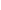 Каждый пункт, подпункт и перечисление записывают с абзацного отступа.В тексте документа не допускается:- применять обороты разговорной речи, техницизмы, профессионализмы;- применять для одного и того же понятия различные научно-технические термины, близкие по смыслу (синонимы), а также иностранные слова и термины при наличии равнозначных слов и терминов в русском языке;- применять произвольные словообразования;- применять сокращения слов, кроме установленных правилами русской орфографии, соответствующими государственными стандартами;- сокращать обозначения единиц физических величин, если они употребляются без цифр, за исключением единиц физических величин в головках и боковиках таблиц и в расшифровках буквенных обозначений, входящих в формулы и рисунки.В тексте документа, за исключением формул, таблиц и рисунков, не допускается:
- применять математический знак минус (-) перед отрицательными значениями величин (следует писать слово «минус»);- применять без числовых значений математические знаки, например > (больше), < (меньше), = (равно), (больше или равно), (меньше или равно), (не равно), а также знаки N (номер), % (процент).3.1 Правила оформления ссылокЦитаты, а также все заимствованные из печати данные (нормативы, цифры и др.), должны иметь библиографическую ссылку на первичный источник. Ссылка ставится непосредственно после того слова, числа, символа, предложения, по которому дается пояснение, в квадратных скобках. В квадратных скобках указывается порядковый номер источника в соответствии со списком использованных источников, например: Общий список справочников по терминологии, охватывающий время не позднее середины ХХ века, дает работа библиографа И. М. Кауфмана [59].Если ссылку приводят на конкретный фрагмент текста документа, в квадратных скобках указывают порядковый номер источника и номер страницы, на которой помещен объект ссылки. Сведения разделяют запятой, например: Известно [4, с. 35], что для многих людей опорными и наиболее значимыми в плане восприятия и хранения информации являются визуальные образы.Приводимые в работе цитаты должны быть по возможности краткими. Если цитата полностью воспроизводит предложение цитируемого текста, она начинается с прописной буквы. Если цитата включена на правах части в предложение авторского текста, она пишется со строчной буквы. Если в цитату вошла только часть предложения цитируемого источника, то либо после кавычки ставится многоточие и цитата начинается с маленькой буквы, либо цитата начинается с большой буквы и заканчивается многоточием, например: Ф. Котлер подчеркивал, что современный маркетинг «...все в большей степени ориентируется на удовлетворение потребностей индивидуального потребителя» [26, с. 84].  3.2 Правила оформления иллюстрацийКоличество иллюстраций должно быть достаточным для пояснения излагаемого текста. Иллюстрации могут быть расположены как по тексту документа (возможно ближе к соответствующим частям текста), так и в конце его (в приложениях).Независимо от содержания (схемы, графики, диаграммы, фотографии и пр.)  каждая иллюстрация  обозначается словом «Рисунок», с указанием номера и заголовка, например:  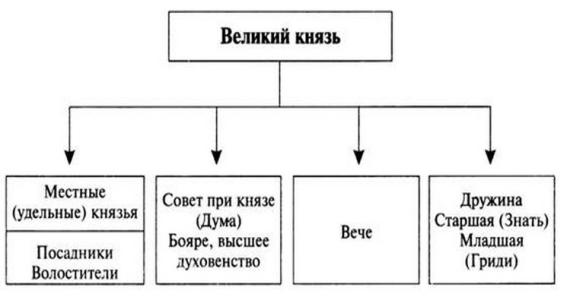 Рисунок 2 – Управление древнерусским государствомПри цветном исполнении рисунков следует использовать принтер с возможностью цветной печати. При использовании в рисунках черно-белой печати следует применять черно-белую штриховку элементов рисунка. На все рисунки должны быть даны ссылки в тексте работы, например: «... в соответствии с рисунком 2 …» или «… тенденцию к снижению (рисунок 2)». Рисунки следует располагать в работе непосредственно после текста, в котором они упоминаются впервые (при наличии достаточного пространства для помещения рисунка со всеми поясняющими данными), или на следующей странице. Если рисунок достаточно велик, его можно размещать на отдельном листе, при этом допускаетсяповоротрисунка на 90° противчасовой стрелки относительно страницы (альбомная ориентация). Рисунки, размеры которых больше формата А4, учитывают как одну страницу и помещают в приложении. Рисунки, за исключением рисунков в приложениях, следует нумеровать арабскими цифрами сквозной нумерацией по всей работе. Если на рисунке отражены количественные показатели, то после заголовка рисунка через запятую указывается единица измерения, например:  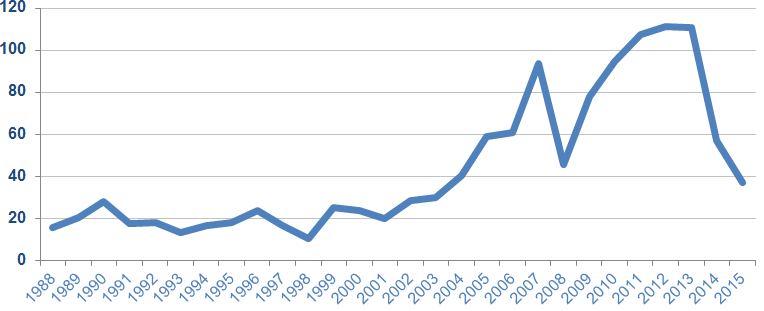 Рисунок 4 – Цена на нефть марки Brent за период с 1988 по 2015 год, USDЕсли рисунок взят из первичного источника без авторской переработки, следует сделать ссылку на источник, например:  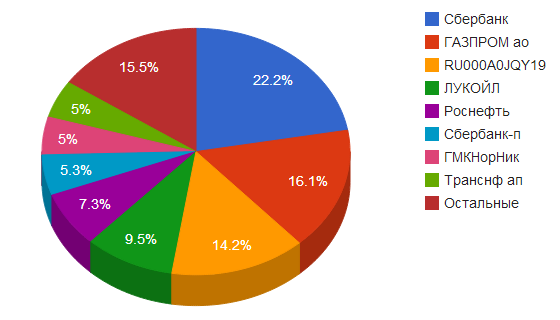 Рисунок Б.3 – Объёмы торгов ММВБ [6, с. 14]При необходимости между рисунком и его заголовком помещаются поясняющие данные (подрисуночный текст).Рисунки каждого приложения обозначают отдельной нумерацией арабскими цифрами с добавлением перед цифрой обозначения приложения (например, рисунок А.2).3.3 Правила оформления таблицВ письменной работе фактический материал в обобщенном и систематизированном виде может быть представлен в виде таблицы для наглядности и удобства сравнения показателей. На все таблицы должны быть ссылки в работе. При ссылке следует писать слово «таблица» с указанием ее номера, например: «…в таблице 2 представлены …» или «… характеризуется показателями (таблица 2)».  Таблицу следует располагать в работе непосредственно после текста, в котором она упоминается впервые, или на следующей странице.  Таблицы, за исключением таблиц в приложениях, следует нумеровать арабскими цифрами сквозной нумерацией по всей работе. Каждая таблица должна иметь заголовок, который должен отражать ее содержание, быть точным, кратким.Заголовок таблицы следует помещать над таблицей слева, без абзацного отступа в одну строку с ее номером через тире, например:  Таблица 1 – Расходы на оплату трудаЕсли таблица взята из внешнего источника без переработки, следует сделать ссылку на источник, например:  Таблица 3 – Расходы на оплату труда [15, с. 35]Если таблица составлена автором, но на основании данных из внешнего источника, необходимо после заголовка таблицы указать, по данным из каких источников она составлена, например:Таблица В.2 – Анализ структуры основных производственных фондов, % (по данным из [6])Заголовки граф и строк таблицы следует писать с прописной буквы в единственном числе, а подзаголовки граф – со строчной буквы, если они составляют одно предложение с заголовком, или с прописной буквы, если они имеют самостоятельное значение. В конце заголовков и подзаголовков таблиц точки не ставят. Заголовки граф записывают параллельно строкам таблицы. При необходимости допускается перпендикулярное расположение заголовков граф.  Допускается применять размер шрифта в таблице меньший, чем в тексте работы, но не менее 10 pt. Таблицы каждого приложения нумеруют отдельной нумерацией арабскими цифрами. При этом перед цифрой, обозначающей номер таблицы в приложении, ставится буква соответствующего приложения, например:  Таблица Б.4 – Динамика показателей за 2015–2016 гг.  Если в документе одна таблица, то она должна быть обозначена «Таблица 1». Если в приложении к документу одна таблица, то она должна быть обозначена «Таблица Д.1» (если она приведена в приложении Д).3.4 Правила оформления списка использованных источниковСписок должен содержать сведения об источниках, которые использованы при написании работы. На все приведенные источники должны быть ссылки в тексте работы.В списке использованных источников применяется сквозная нумерация арабскими цифрами. Все объекты печатаются единым списком, группы объектов не выделяются. Объекты описания списка должны быть обозначены терминами в квадратных скобках:- [Видеозапись]; - [Мультимедиа]; - [Текст]; - [Электронный ресурс]. При занесении источников в список следует придерживаться установленных правил их библиографического описания.Примеры оформления нормативно-правовых актовАрбитражный процессуальный кодекс Российской Федерации от 24.07.2002 N 95-ФЗ (ред. от 02.12.2019) // КонсультантПлюс: справочно-правовая система [Офиц. сайт]. URL: http://www.consultant.ru/ (дата обращения: 21.11.2020). Кодекс административного судопроизводства Российской Федерации от 08.03.2015 N 21-ФЗ (ред. от 02.12.2019) // // КонсультантПлюс: справочно-правовая система [Офиц. сайт]. URL: http://www.consultant.ru/ (дата обращения: 24.11.2020).Налоговый кодекс Российской Федерации (часть первая) от 31.07.1998 N 146-ФЗ (ред. от 29.09.2019, с изм. от 31.10.2019) (с изм. и доп., вступ. в силу с 29.10.2020) // КонсультантПлюс: справочно-правовая система [Офиц. сайт]. URL: http://www.consultant.ru/ (дата обращения: 24.11.2020).Постановление Правительства РФ от 17.08.2007 № 522 (ред. от 17.11.2011) «Об утверждении Правил определения степени тяжести вреда, причиненного здоровью человека» // Собрание законодательства Российской Федерации от 27 августа 2007 г. № 35 ст. 4308.Письмо Минфина от 13.08.2015 г. № 03-07-11/46755 // КонсультантПлюс: справочно-правовая система [Офиц. сайт]. URL: http://www.consultant.ru/ (дата обращения: 11.11.2020).Книги, статьи, материалы конференций и семинаровЛихолетов, В. В.  Экономико-правовая защита интеллектуальной собственности : учебное пособие для вузов / В. В. Лихолетов, О. В. Рязанцева. — Москва : Издательство Юрайт, 2021. — 195 с. — (Высшее образование). — ISBN 978-5-534-13498-8. — Текст : электронный // ЭБС Юрайт [сайт]. — URL: https://urait.ru/bcode/462503 Царенко, А. С.  «Бережливое мышление» в государственном управлении : монография / А. С. Царенко, О. Ю. Гусельникова. — Москва : Издательство Юрайт, 2020. — 206 с. — (Актуальные монографии). — ISBN 978-5-534-13961-7. — Текст : электронный // ЭБС Юрайт [сайт]. — URL: https://urait.ru/bcode/467371Голуб, И. Б.  Русский язык и практическая стилистика. Справочник : учебно-справочное пособие для среднего профессионального образования / И. Б. Голуб. — 3-е изд. — Москва : Издательство Юрайт, 2020. — 355 с. — (Профессиональное образование). — ISBN 978-5-534-10264-2. — Текст : электронный // ЭБС Юрайт [сайт]. — URL: https://urait.ru/bcode/456491Бубнова, А.Ю. Социологические исследования востребованных услуг службы занятости населения / А.Ю. Бубнова // Научный журнал Дискурс. — 2019. — № 12 (26). — С. 199-207. Васильева, Е.М. Государственное регулирование занятости населения [Текст] / Е.М. Васильева // Вестник современных исследований. — 2019. — № — 1.1 (16). — С. 188-191.Иностранная литератураAn Interview with Douglass C. North // The Newsletter of The Cliometric Society. - 2003. - Vol. 8. - N 3. - P. 23–28. Burkhead, J. The Budget and Democratic Government / Lyden F.J., Miller E.G. (Eds.) / Planning, Programming, Budgeting. Markham : Chicago, 1972. 218 p. Miller, D. Strategy Making and Structure: Analysis and Implications for Performance // Academy of Management Journal. - 2007. - Vol. 30. - N 1. - P. 45–51.  Интернет-ресурсыТарманова В.С. Выплата накопительной части пенсии и порядок ее формирования / В.С. Тарманова // [Электронный ресурс] — https://pf-magazine.ru/articles/obshhaya-informacziya/vyplata-nakopitelnoj-chasti-pensii-i-poryadok-ee-formirovaniya.htmlПенсионный фонд Российской Федерации. Официальный сайт. [Электронный ресурс] — URL: http://www.pfrf.ru Федеральная служба государственной статистики // [Электронный ресурс] — URL: http://www.gks.ru/3.5 Правила оформления примечаний и сносокПри необходимости пояснить содержание текста, таблицы или иллюстрации в письменной работе следует помещать примечания. Их размещают непосредственно в конце страницы, таблицы, иллюстрации, к которым они относятся, и печатают с прописной буквы с абзацного отступа после слова «Примечание» или «Примечания». Если примечание одно, то после слова «Примечание» ставится тире и примечание печатается с прописной буквы. Одно примечание не нумеруют. Если их несколько, то после слова «Примечания» ставят двоеточие и каждое примечание печатают с прописной буквы с новой строки с абзацного отступа, нумеруя их по порядку арабскими цифрами. Если необходимо пояснить отдельные данные, приведенные в документе, то эти данные следует обозначать надстрочными знаками сноски.Сноски в тексте располагают с абзацного отступа в конце страницы, на которой они обозначены, и отделяют от текста короткой тонкой горизонтальной линией с левой стороны, а к данным, расположенным в таблице, в конце таблицы над линией, обозначающей окончание таблицы.Знак сноски ставят непосредственно после того слова, числа, символа, предложения, к которому дается пояснение, и перед текстом пояснения.Знак сноски выполняют арабскими цифрами со скобкой и помещают на уровне верхнего обреза шрифта. Нумерация сносок отдельная для каждой страницы.3.6 Правила оформления приложенийПриложения оформляются как продолжение письменной работы на последующих её листах.В тексте работы на все приложения должны быть даны ссылки. Приложения располагают в порядке ссылок на них в тексте документа.Приложения обозначают заглавными буквами русского алфавита, начиная с А, за исключением букв Ё, З, Й, О, Ч, Ь, Ы, Ъ. После слова "Приложение" следует буква, обозначающая его последовательность. Если в документе одно приложение, оно обозначается "Приложение А".Каждое приложение следует начинать с новой страницы с указанием наверху посередине страницы слова «Приложение» и его обозначения.Приложение может иметь заголовок, который записывают симметрично относительно текста с прописной буквы отдельной строкой. Приложения должны иметь общую с остальной частью документа сквозную нумерацию страниц.   3.7 Правила оформления формулПри использовании формул необходимо придерживаться следующих рекомендаций:– в формулах в качестве символов следует применять обозначения, установленные соответствующими государственными стандартами;– пояснения символов и числовых коэффициентов, входящих в формулу, если они не пояснены ранее в тексте, должны быть приведены непосредственно под формулой. Пояснения каждого символа следует давать с новой строки в той последовательности, в которой символы приведены в формуле. Первая строка пояснения должна начинаться со слова "где" без двоеточия после него;– формула должна располагаться в отдельной строке с абзацного отступа;– формулы должны нумероваться сквозной нумерацией арабскими цифрами, которые записывают на уровне формулы справа в круглых скобках, например, (1). При этом используется тот же шрифт, что и в основном тексте;– перед и после формулы обычно пропускается одна строка;– формулы, следующие одна за другой и не разделенные текстом, разделяют запятой;– переносить формулы на следующую строку допускается только на знаках выполняемых операций, причем знак в начале следующей строки повторяют (например, при переносе формулы на знаке умножения повторяют знак «х»);– ссылки в тексте на порядковые номера формул указывают в скобках, например, "... в формуле (1)".Пример оформления формул: Темп роста дивиденда определяется из следующего равенства:Dt = Dt-1 х (1+g), 						(3) где    Dt – дивиденд на одну акцию в момент времени t, руб.;Dt-1 – дивиденд на одну акцию в момент времени t-1, руб.;g – темп роста дивидендов.ПриложенияПриложение 1Содержание ВведениеРаздел 1 Общие сведения об организации1.1 Общие сведения об (наименование базы практики)  1.2 Сведения об истории организации, философия, миссия (наименование базы практики)  1.3 Организационно-правовая форма и организационная структура (наименование базы практики)1.4 Нормативно-правовое обеспечение деятельности (наименование базы практики)1.5 Информационные технологии и программные средства, которые применяются в организации (наименование базы практики)Раздел 2. Индивидуальное задание2.1. Основные направления социально-экономической политики, национальной экономики, приоритетные направления развития национальной экономики, природа экономических процессов на микро- и макроуровне;2.1.1. Аналитические данные (текущий год указать) в области экономической политики государства России.2.1.2. Характеристики финансовых рынков России.2.1.3. Особенности макро- и микросреды организации (наименование базы практики)2.2. Основные документы, регламентирующие экономическую деятельность базы практики; анализ основных экономических показателей профильной организации (базы-практики) 2.2.1 Нормативно-правовые акты в области финансовой деятельности (наименование базы практики).2.2.2 Анализ основных экономических показателей (наименование базы практики)2.3. Практическое задание Система внутреннего контроля (наименование базы практики). План и программа проведения объектов финансового контроля2.3.1. Экспресс-анализ имущества организации и финансовой устойчивости (наименование базы практики)2.3.2. Формы контроля, существующие в организации (база-практики), нормативно-правовые документы и источники информации для проведения контрольных процедур.ЗаключениеСписок использованных источниковПриложения Приложение 2Кафедра Экономики и управления персоналомОТЧЕТ  О ПРАКТИЧЕСКОЙ ПОДГОТОВКЕ    (УЧЕБНАЯ ПРАКТИКА)Вид практики: учебная практикаТип практики:  ознакомительная практикаВыполнил(а):  ________________________Фамилия И.О.Направление подготовки: ЭкономикаНаправленность (профиль) программы Финансовый контроль и аудит Форма обучения: очная/очно-заочная/заочная Руководитель практики от ОмГА:______________________________Уч. степень, уч. звание, Фамилия И.О. подпись_____________________оценкаМесто прохождения практики: (название, адрес, контактные телефоны):  __________________________________________________________________________________________________________________________________________________________Руководитель принимающей организации:  __________________________________________________ подпись                     (должность, Ф.И.О., контактный телефон)
М.П.Омск, 20__Кафедра Экономики и управления персоналомЗадание для практической подготовки ( учебная практика)______________ __________________Фамилия, Имя, Отчество обучающегосяНаправление подготовки: ЭкономикаНаправленность (профиль) программы: Финансовый контроль и аудит Вид практики: учебная практикаТип практики: ознакомительная практикаЗадание для практической подготовки при реализации учебной практики:1. Изучить основными направлениями работы организации (наименование профильной организации) (п. 1.1-1.3)2. Изучить нормативно-правовое обеспечение деятельности организации и организационную структуру (наименование профильной организации) (п. 1.4-1.5)3. Изучить информационные технологии и программные средства, которые применяются в организации (наименование профильной организации) (п.1.6.)Индивидуальное задание:Проанализировать основные направления социально-экономической политики, национальной экономики, приоритетные направления развития национальной экономики, природу экономических процессов на микро - и макроуровне (на примере базы практики). Охарактеризовать финансовые рынки России (п. 2.1);Проанализировать нормативно-правовые акты в области финансовой деятельности и основные экономические показатели профильной организации (базы-практики) (п. 2.2);Выполнить экспресс-анализ имущества организации и финансовой устойчивости профильной организации-базы практики; описать формы контроля, существующие в организации; разработать план и программу проведения финансового контроля профильной организации (базы-практики) (п. 2.3).Руководитель практики от ОмГА(ФИО, должность):  ____________Задание принял(а) к исполнению (ФИО):  _____________пояснения красным удалить Приложение 4ДНЕВНИК ПРАКТИЧЕСКОЙ ПОДГОТОВКИ ( УЧЕБНАЯ ПРАКТИКА)Подпись обучающегося ___________Приложение 5ОТЗЫВ-ХАРАКТЕРИСТИКАОбучающийся__________________________________________________________________направления подготовки_______________________________________________________ ___________________________________________________________ ЧУОО ВО «ОмГА»
проходил(а) практическую подготовку при реализации учебной  практики в_______________________________________________________________________________
                                                                      (наименование организации, адрес)
В период прохождения практической подготовки при реализации учебной  практики обучающийся выполнял(а) следующие виды деятельности: ________________________________________________________________________________________________________________________________________________________________________________________________________________________________________________________________________________________________________________________________В ходе практической подготовки при реализации учебной  практики обнаружил(а) следующие умения и навыки: ________________________________________________________________________________________________________________________________________________________________________________________________________________________________________________________________________________________________________________________________Общая характеристика уровня сформированности компетенций по итогам прохождения практической подготовки при реализации учебной  практики _______________________________________________________________________________________________________________________________________________________________________________________________________________________________________Замечания: ________________________________________________________________________________________________________________________________________________________________________________________________________________________________________________________________________________________________________________________________________Рекомендуемая оценка _________________________
Руководитель практики от профильной организации________________________подписьМ.П.Приложение 6Договор о практической подготовке обучающихся, заключаемый между организацией, осуществляющей образовательную деятельность, и организацией, осуществляющей деятельность по профилю соответствующей образовательной программыг.Омск								"___"_____________20___г.     Частное учреждение образовательная организация высшего образования «Омская гуманитарная академия»,								именуемое  в дальнейшем "Организация", в лице  Ректора					,действующего на основании 		Устава							,с одной стороны, и _____________________________________________________,именуем_____ в   дальнейшем    "Профильная   организация",    в      лице______________________________________________, действующего на основании______________________________________________________, с другой стороны,именуемые по отдельности "Сторона",   а вместе   - "Стороны",   заключилинастоящий Договор о нижеследующем.1. Предмет Договора1.1. Предметом настоящего Договора является организация практической подготовки обучающихся (далее - практическая подготовка).1.2. Образовательная программа (программы), компоненты образовательной программы, при реализации которых организуется практическая подготовка, количество обучающихся, осваивающих соответствующие компоненты образовательной программы, сроки организации практической подготовки, согласуются Сторонами и являются неотъемлемой частью настоящего Договора (приложением 1).1.3. Реализация компонентов образовательной программы, согласованных Сторонами в приложении № 1 к настоящему Договору (далее - компоненты образовательной программы), осуществляется в помещениях Профильной организации, перечень которых согласуется Сторонами и является неотъемлемой частью настоящего Договора (приложение № 2).2. Права и обязанности Сторон2.1. Организация обязана:2.1.1 не позднее, чем за 10 рабочих дней до начала практической подготовки по каждому компоненту образовательной программы представить в Профильную организацию поименные списки обучающихся, осваивающих соответствующие компоненты образовательной программы посредством практической подготовки;2.1.2 назначить руководителя по практической подготовке от Организации, который:обеспечивает организацию образовательной деятельности в форме практической подготовки при реализации компонентов образовательной программы;организует участие обучающихся в выполнении определенных видов работ, связанных с будущей профессиональной деятельностью;оказывает методическую помощь обучающимся при выполнении определенных видов работ, связанных с будущей профессиональной деятельностью;несет ответственность совместно с ответственным работником Профильной организации за реализацию компонентов образовательной программы в форме практической подготовки, за жизнь и здоровье обучающихся и работников Организации, соблюдение ими правил противопожарной безопасности, правил охраны труда, техники безопасности и санитарно-эпидемиологических правил и гигиенических нормативов;2.1.3 при смене руководителя по практической подготовке в 2–х дневный срок сообщить об этом Профильной организации;2.1.4 установить виды учебной деятельности, практики и иные компоненты образовательной программы, осваиваемые обучающимися в форме практической подготовки, включая место, продолжительность и период их реализации;2.1.5 направить обучающихся в Профильную организацию для освоения компонентов образовательной программы в форме практической подготовки;2.1.6 _________________(иные обязанности Организации).2.2. Профильная организация обязана:2.2.1 создать условия для реализации компонентов образовательной программы в форме практической подготовки, предоставить оборудование и технические средства обучения в объеме, позволяющем выполнять определенные виды работ, связанные с будущей профессиональной деятельностью обучающихся;2.2.2 назначить ответственное лицо, соответствующее требованиям трудового законодательства Российской Федерации о допуске к педагогической деятельности, из числа работников Профильной организации, которое обеспечивает организацию реализации компонентов образовательной программы в форме практической подготовки со стороны Профильной организации;2.2.3 при смене лица, указанного в пункте  2.2.2, в 2-х дневный срок сообщить об этом Организации;2.2.4 обеспечить безопасные условия реализации компонентов образовательной программы в форме практической подготовки, выполнение правил противопожарной безопасности, правил охраны труда, техники безопасности и санитарно-эпидемиологических правил и гигиенических нормативов;2.2.5 проводить оценку условий труда на рабочих местах, используемых при реализации компонентов образовательной программы в форме практической подготовки, и сообщать руководителю Организации об условиях труда и требованиях охраны труда на рабочем месте;2.2.6 ознакомить обучающихся с правилами внутреннего трудового распорядка Профильной организации,_________________________________________________(указываются иные локальные нормативные_______________________________________________________________________;акты Профильной организации)2.2.7 провести инструктаж обучающихся по охране труда и технике безопасности и осуществлять надзор за соблюдением обучающимися правил техники безопасности;2.2.8 предоставить обучающимся и руководителю по практической подготовке от Организации возможность пользоваться помещениями Профильной организации, согласованными Сторонами (приложение № 2 к настоящему Договору), а также находящимися в них оборудованием и техническими средствами обучения;2.2.9 обо всех случаях нарушения обучающимися правил внутреннего трудового распорядка, охраны труда и техники безопасности сообщить руководителю по практической подготовке от Организации;2.2.10 _____________(иные обязанности Профильной организации).2.3. Организация имеет право:2.3.1 осуществлять контроль соответствия условий реализации компонентов образовательной программы в форме практической подготовки требованиям настоящего Договора;2.3.2 запрашивать информацию об организации практической подготовки, в том числе о качестве и объеме выполненных обучающимися работ, связанных с будущей профессиональной деятельностью;2.3.3 __________________(иные права Организации).2.4. Профильная организация имеет право:2.4.1 требовать от обучающихся соблюдения правил внутреннего трудового распорядка, охраны труда и техники безопасности, режима конфиденциальности, принятого в Профильной организации, предпринимать необходимые действия, направленные на предотвращение ситуации, способствующей разглашению конфиденциальной информации;2.4.2 в случае установления факта нарушения обучающимися своих обязанностей в период организации практической подготовки, режима конфиденциальности приостановить реализацию компонентов образовательной программы в форме практической подготовки в отношении конкретного обучающегося;2.4.3 ___________(иные права Профильной организации).3. Срок действия договора3.1. Настоящий Договор вступает в силу после его подписания и действует до полного исполнения Сторонами обязательств.4. Заключительные положения4.1. Все споры, возникающие между Сторонами по настоящему Договору, разрешаются Сторонами в порядке, установленном законодательством Российской Федерации.4.2. Изменение настоящего Договора осуществляется по соглашению Сторон в письменной форме в виде дополнительных соглашений к настоящему Договору, которые являются его неотъемлемой частью.4.3. Настоящий Договор составлен в двух экземплярах, по одному для каждой из Сторон. Все экземпляры имеют одинаковую юридическую силу.Адреса, реквизиты и подписи СторонПриложение 1к договору о практической подготовке обучающихсяот «___» _________20__ года №___Перечень образовательных программ,при реализации которых организуется практическая подготовкаПриложение 2 к Договору о практической подготовке обучающихсяот «____» _________ 20____ г. № _____Перечень помещений для организации практической подготовкиПриложение 7Частное учреждение образовательная организация высшего образования
«Омская гуманитарная академия»СОВМЕСТНЫЙ РАБОЧИЙ ГРАФИК (ПЛАН) ПРОГРАММЫ ПРАКТИЧЕСКОЙ ПОДГОТОВКИ (УЧЕБНАЯ ПРАКТИКА) __________________________________________________________________ (Ф.И.О. обучающегося) Направление подготовки: Экономика Направленность (профиль) программы: Финансовый контроль и аудит Вид практики: учебная практикаТип практики: ознакомительная практикаРуководитель практики от ОмГА ________________________________________________                                                          (Уч. степень, уч. звание, Фамилия И.О.)Наименование профильной организации _____________________________________________________________________________________________________________________Руководитель практики от профильной организации_________________________________(должность Ф.И.О.) Заведующий кафедрой ЭиУП:	__________________ / ___________________Руководитель практики от ОмГА	___________________ / ____________________Руководитель практики от профильной организации ______________/ _________________Приложение 8Образец заявления для прохождения практики  ЗАЯВЛЕНИЕ о практической подготовке обучающихсяПрошу направить для прохождения программы в форме практической подготовки при реализации учебной практики (ознакомительная практика) в____________________________________________________________________			(указать место практики: название предприятия, город, район, область)Даю свое согласие на прохождение практики вне места жительства (места пребывания в период освоения образовательной программы)(для обучающихся, проходящих практику вне места жительства г. Омск /места пребывания в период освоения образовательной программы г. Омск)Для обучающихся, проходящих практику в г. Омск, согласие не требуется .Контактная информация:_______ _____________________________________и назначить руководителем практики от ОмГА:__________________________________________________________________(Ф.И.О., должность преподавателя)Руководителем практики от профильной организации:__________________________________________________________________(Ф.И.О., должность руководителя практики)Обучающийся ____________________________				                         ___________Ф.И.О. (полностью) 									               (подпись)Руководитель практики				__________________________	                                                                                               ___________(Ф.И.О., должность преподавателя)							                 (подпись)Зав. кафедрой__________________________	                                                       ___________(Ф.И.О., должность)							                                                      (подпись)______________дата (за 14 дней до прохождения практики)*пояснения красным удалитьЧастное учреждение образовательная организация высшего образования
«Омская гуманитарная академия»Кафедра Экономики и управления   Карта внутреннего финансового контроля за 20….. г.  Карта внутреннего финансового контроля за 20….. г.  Карта внутреннего финансового контроля за 20….. г.  Карта внутреннего финансового контроля за 20….. г.  Карта внутреннего финансового контроля за 20….. г.Объект внутреннего финансового контроляПериодичность проведения контроляОтветственный проверяемого объектаОтветственный за проведение контроляКонтрольные процедурыБухгалтерская отчетностьЕжегодно, до 1 марта года, следующего за отчетнымИванова В. И. — главный бухгалтерКовалев А. И. —руководитель службы внутреннего контроляПроверка первичных документов, методов и способов отражения хозяйственных операций на соответствие законодательству и внутренним нормативным актам, сопоставимость статей бухгалтерской отчетности, счетов бухгалтерского учета и первичных документовУчет работ, выполняемых собственными силами, по каждому объекту строительства, определение прибыли (убытка) в конце каждого квартала по этому объекту, использование материальных ресурсовЕжеквартально, до 15-го числа месяца, следующего за отчетным кварталомИванова В. И. — главный бухгалтерКлимов М. Н. — главный инженерСверка показателей первичных документов по учету материалов с данными бухучета, проверка обоснованности и норм списания МПЗ, участие в инвентаризации МПЗ на объектеДебиторская задолженностьЕжеквартально, до 15-го числа месяца, следующего за отчетным кварталомКириенко А. В. — старший менеджерАвдеев С. И. — коммерческий директорВыявление просроченной задолженности заказчиков по оплате, наличие предъявленных претензий и расчетов по оплате неустоекна ___________ годна ___________ годНаименование главного администратора бюджетных средствНаименование бюджетаНаименование подразделения, ответственного за выполнениевнутренних бюджетных процедурПроцессОперацияОперацияДолжностное лицо, ответственное за выполнение операцииСрок выполнения операцииДолжностное лицо, осуществляющее контрольное действиеХарактеристики контрольного действияХарактеристики контрольного действияХарактеристики контрольного действияПроцессНаименованиеКодДолжностное лицо, ответственное за выполнение операцииСрок выполнения операцииДолжностное лицо, осуществляющее контрольное действиеМетод контроляКонтрольное действиеВид/Способконтроля123456789Составление и представление обоснований бюджетных ассигнований на предоставление бюджетных инвестиций в объекты капитального строительства государственной собственности или на приобретение объектов недвижимого имущества в государственной собственностиФормирование бюджетной заявки структурным подразделением, курирующим предоставление бюджетных инвестиций в объекты капитального строительства01.001.01Главный специалист-эксперт Иванов И.И.В соответствии с пунктом X плана-графика подготовки обоснований бюджетных ассигнованийГлавный специалист-эксперт Иванов И.И.СамоконтрольПроверка бюджетной заявки на соответствие ее показателей положениям порядка формирования обоснований бюджетных ассигнованийВизуальный / СплошнойСоставление и представление обоснований бюджетных ассигнований на предоставление бюджетных инвестиций в объекты капитального строительства государственной собственности или на приобретение объектов недвижимого имущества в государственной собственностиФормирование бюджетной заявки структурным подразделением, курирующим предоставление бюджетных инвестиций в объекты капитального строительства01.001.01Главный специалист-эксперт Иванов И.И.В соответствии с пунктом X плана-графика подготовки обоснований бюджетных ассигнованийНачальник Отдела Петров С.А.Контроль по подчиненностиСверка данных бюджетной заявки данным первичных документов, на основании которых сформирована бюджетная заявка; Подтверждение правильности и полноты заполнения бюджетной заявкиВизуальный / СплошнойСоставление и представление обоснований бюджетных ассигнований на предоставление бюджетных инвестиций в объекты капитального строительства государственной собственности или на приобретение объектов недвижимого имущества в государственной собственностиФормирование бюджетной заявки структурным подразделением, курирующим предоставление бюджетных инвестиций в объекты капитального строительства01.001.01Главный специалист-эксперт Иванов И.И.В соответствии с пунктом X плана-графика подготовки обоснований бюджетных ассигнованийСоветник подразделения, ответственного за формирование обоснований бюджетных ассигнований Сидоров И.И.Смежный контрольПроверка полноты заполнения бюджетной заявки, наличия проектно-сметной документации по объектам строительства, правильности применения кодов бюджетной классификацииВизуальный / СплошнойСоставление и представление обоснований бюджетных ассигнований на предоставление бюджетных инвестиций в объект капитального строительства государственной собственности или на приобретение объектов недвижимого имущества в государственной собственностиЗаполнение формы обоснования бюджетных ассигнований на предоставление бюджетных инвестиций в объекты капитального строительства государственной собственности (ОБАС) в информационной системе01.001.02Советник Сидоров И И.За один рабочий день до даты представления (утверждения) обоснований бюджетных ассигнованийСоветник Сидоров И.И.СамоконтрольПроверка заполнения формы ОБАС на полноту и соответствие ее показателей положениям порядка формирования обоснований бюджетных ассигнованийСмешанный / СплошнойСоставление и представление обоснований бюджетных ассигнований на предоставление бюджетных инвестиций в объект капитального строительства государственной собственности или на приобретение объектов недвижимого имущества в государственной собственностиЗаполнение формы обоснования бюджетных ассигнований на предоставление бюджетных инвестиций в объекты капитального строительства государственной собственности (ОБАС) в информационной системе01.001.02Советник Сидоров И И.За один рабочий день до даты представления (утверждения) обоснований бюджетных ассигнованийНачальник подразделения, ответственного за формирование обоснований бюджетных ассигнований Петров С.А.Контроль по подчиненностиПроверка заполнения формы ОБАС на полноту и соответствие ее показателей положениям порядка формирования обоснований бюджетных ассигнованийСмешанный / СплошнойСоставление и представление обоснований бюджетных ассигнований на предоставление бюджетных инвестиций в объект капитального строительства государственной собственности или на приобретение объектов недвижимого имущества в государственной собственностиЗаполнение формы обоснования бюджетных ассигнований на предоставление бюджетных инвестиций в объекты капитального строительства государственной собственности (ОБАС) в информационной системе01.001.02Советник Сидоров И И.За один рабочий день до даты представления (утверждения) обоснований бюджетных ассигнованийДолжность лица, имеющего право подписи ОБАС, Лавров А.М.Контроль по подчиненностиПроверка заполнения формы ОБАС на полноту и соответствие ее показателей пунктам i-j порядка формирования обоснований бюджетных ассигнованийВизуальный / ВыборочныйСоставление и представление обоснований бюджетных ассигнований на закупку товаров, работ и услуг**Составление и представление обоснований бюджетных ассигнований на закупку товаров, работ и услуг**№ п/пПредмет внутреннего финансового контроляОтветственный за выполнение операцииПериодичность выполнения операцииОтветственный за проведение внутреннего финансового контроляМетод внутреннего финансового контроляПериодичность проведения внутреннего финансового контроля12345671 Составление бухгалтерской отчетностиАндреева И.С., главный бухгалтер1 раз в год, до 20 января года, следующего за отчетнымСтепанов В.А., финансовый директорФормальная и арифметическая проверка документовЕжегодно2Составление ежеквартальной налоговой отчетностиАндреева И.С., главный бухгалтерДо 5 числа месяца, следующего за отчетным кварталомСтепанов В.А., финансовый директорФормальная и арифметическая проверка документовЕжеквартально3Составление ежегодной налоговой отчетностиАндреева И.С., главный бухгалтерДо 20 января года, следующего за отчетнымСтепанов В.А., финансовый директорФормальная и арифметическая проверка документовЕжегодно4Составление плана продажАнтонова С.В., старший менеджер финансового отделаЕжемесячноИванов С.Н., зам. финансового директораФормальная и арифметическая проверка документовЕжемесячно5Заполнение кредитного планаАнтонова С.В, старший менеджер  финансового отделаЕжемесячноИванов С.Н., зам. финансового директораФормальная и арифметическая проверка документовКаждое 20 число текущего месяца6Заполнение платежного календаряАнтонова С.В, старший менеджер  финансового отделаЕжедневноИванов С.Н., зам. финансового директораФормальная и арифметическая проверка документовЕжедневно7Заполнение журнала регистрации приходных и расходных документовВасильева С.В., старший кассирЕжедневноИванов С.Н., зам. финансового директораФормальная и арифметическая проверка документовЕжедневно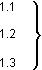 Нумерация пунктов первого раздела документа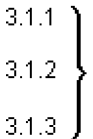 Нумерация пунктов первого подраздела третьего раздела документа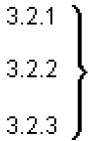 Нумерация пунктов второго подраздела третьего раздела документаДолжностьКоличествоЗаработная плата (руб.)Генеральный директор125000Исполнительный директор120000Бухгалтер115000Итого:Итого:60000ДолжностьКоличествоЗаработная плата (руб.)Генеральный директор125000Исполнительный директор120000Бухгалтер115000Итого:Итого:60000Группа основныхпроизводственных фондов2014 г.2015 г.2016 г. Здания55,051,040,4Сооружения6,74,82,9Машины и оборудование29,936,146,5Транспортные средства3,75,18,3Производственный и хозяйственный инвентарь0,10,20,2Другие виды4,02,91,7Частное учреждение образовательная организация высшего образования
«Омская гуманитарная академия»№ДатаВид деятельностиПодпись руководителя практики профильной организациио выполнении1Инструктаж по технике безопасности2Изучил(а) основными направлениями работы организации3Изучил(а)  нормативно-правовое обеспечение деятельности организации и организационную структуру4………56789101112Подготовил(а) отчет о прохождении практикиПрофильная организация:Профильная организация:Организация:__________________________________(полное наименование)Адрес:____________________________________________________________(наименование должности, фамилия, имя, отчество (при наличии)М.П.   Частное учреждение образовательная организация высшего образования «Омская гуманитарная академия»,(полное наименование)Адрес: 644105, г.Омск, ул. 4 Челюскинцев,2А,                                                                   __________________________________________(наименование должности, фамилия, имя, отчество (при наличии)М.П.   Частное учреждение образовательная организация высшего образования «Омская гуманитарная академия»,(полное наименование)Адрес: 644105, г.Омск, ул. 4 Челюскинцев,2А,                                                                   __________________________________________(наименование должности, фамилия, имя, отчество (при наличии)М.П.  Направление подготовкиНаименование основных образовательных программ высшего образования, профиль (направленность)Компоненты образовательных программКоличество обучающихся, человекСроки организации практической подготовки38.03.01ЭкономикаФинансовый контроль и аудит Задание для практической подготовки при реализации учебной практики:Задание для практической подготовки при реализации учебной практики:1. Изучить основными направлениями работы организации (наименование профильной организации) 2. Изучить нормативно-правовое обеспечение деятельности организации и организационную структуру (наименование профильной организации) 3. Изучить информационные технологии и программные средства, которые применяются в организации (наименование профильной организации) Индивидуальное задание:Проанализировать основные направления социально-экономической политики, национальной экономики, приоритетные направления развития национальной экономики, природу экономических процессов на микро - и макроуровне (на примере базы практики). Охарактеризовать финансовые рынки России ;Проанализировать нормативно-правовые акты в области финансовой деятельности и основные экономические показатели профильной организации (базы-практики) ;Выполнить экспресс-анализ имущества организации и финансовой устойчивости профильной организации-базы практики; описать формы контроля, существующие в организации; разработать план и программу проведения финансового контроля профильной организации (базы-практики) .Не более 25В соответствии с календарным учебным графикомПрофильная организация Структурные подразделенияАдрес местонахожденияПомещения ПАО «Космос»Пример!!!отдел финансовой аналитики Пример!!!Россия, 644009, г. Омск, Проспект Маркса,9Пример!!!служебные кабинеты в зданиях соответствующих структурных подразделенийОборудование: ….(указать)Программное обеспечение: …(указать)№Сроки проведенияПланируемые работы1.Инструктаж по технике безопасности2.Изучить основными направлениями работы организации 3.Изучить нормативно-правовое обеспечение деятельности организации и организационную структуру (наименование базы практики)4Изучить информационные технологии и программные средства, которые применяются в организацииИндивидуальные задания на практику:Индивидуальные задания на практику:Индивидуальные задания на практику:Проанализировать основные направления социально-экономической политики, национальной экономики, приоритетные направления развития национальной экономики, природу экономических процессов на микро - и макроуровне (на примере базы практики). Охарактеризовать финансовые рынки России5Проанализировать нормативно-правовые акты в области финансовой деятельности и основные экономические показатели профильной организации (базы-практики)6Выполнить экспресс-анализ имущества организации и финансовой устойчивости профильной организации-базы практики; описать формы контроля, существующие в организации; разработать план и программу проведения финансового контроля профильной организации (базы-практики)nПодготовка и предоставление отчета о прохождении практики.